Тема «Ура. Каникулы»Задание:Посмотреть презентацию.Ребята! вы все большие молодцы! Поздравляю вас с окончанием учебного года и желаю провести на отлично летние каникулы. Жду всех в хорошем настроении, отдохнувших, 1 сентября в школе)))Но если кто-то что-то не доделал и накопил долги, доделайте и отправьте мне на почту, возможно эта оценка улучшит вашу итоговую оценку за год,  жду долги))Фото/скан готовой работы отправить на эл.почту  everest.distant@yandex.ru  для проверки, в теме письма указать урок ИЗО, ФИО и классПриложение 1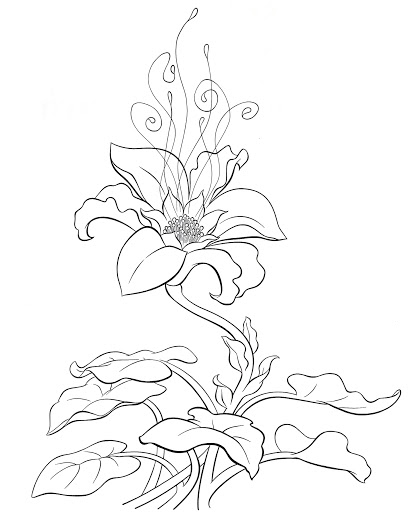 